Siglo XVI.  Tiempos del hombre imperial y de guerras en Europa   Pero al mismo tiempo, son tiempos de reforma religiosa, moral y social, ante el desafío de la reforma protestante que divide a Europa en dos granes espacios culturales. El que se inspira en el Papa, Obispo de Roma, y es recto en doctrina y dennominado papista por los adversario; y el  rebelde de los países del Norte de Europa, que se aparta de la ortodoxia romana y se apoya en el afan de los principes germanos de hacerse con los bienes de la Iglesia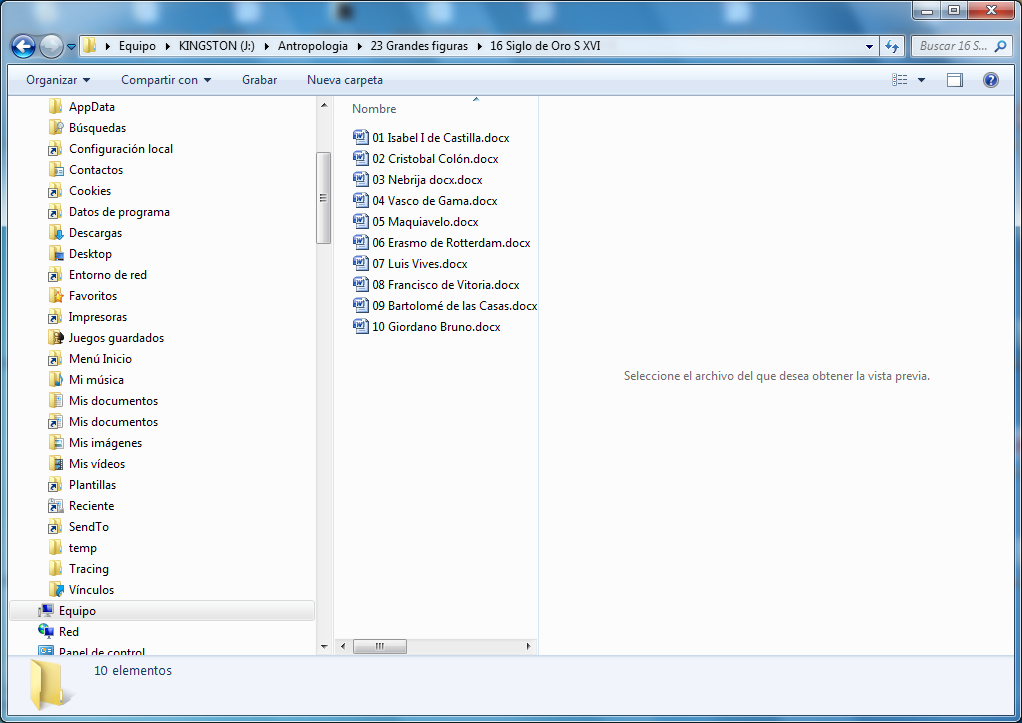 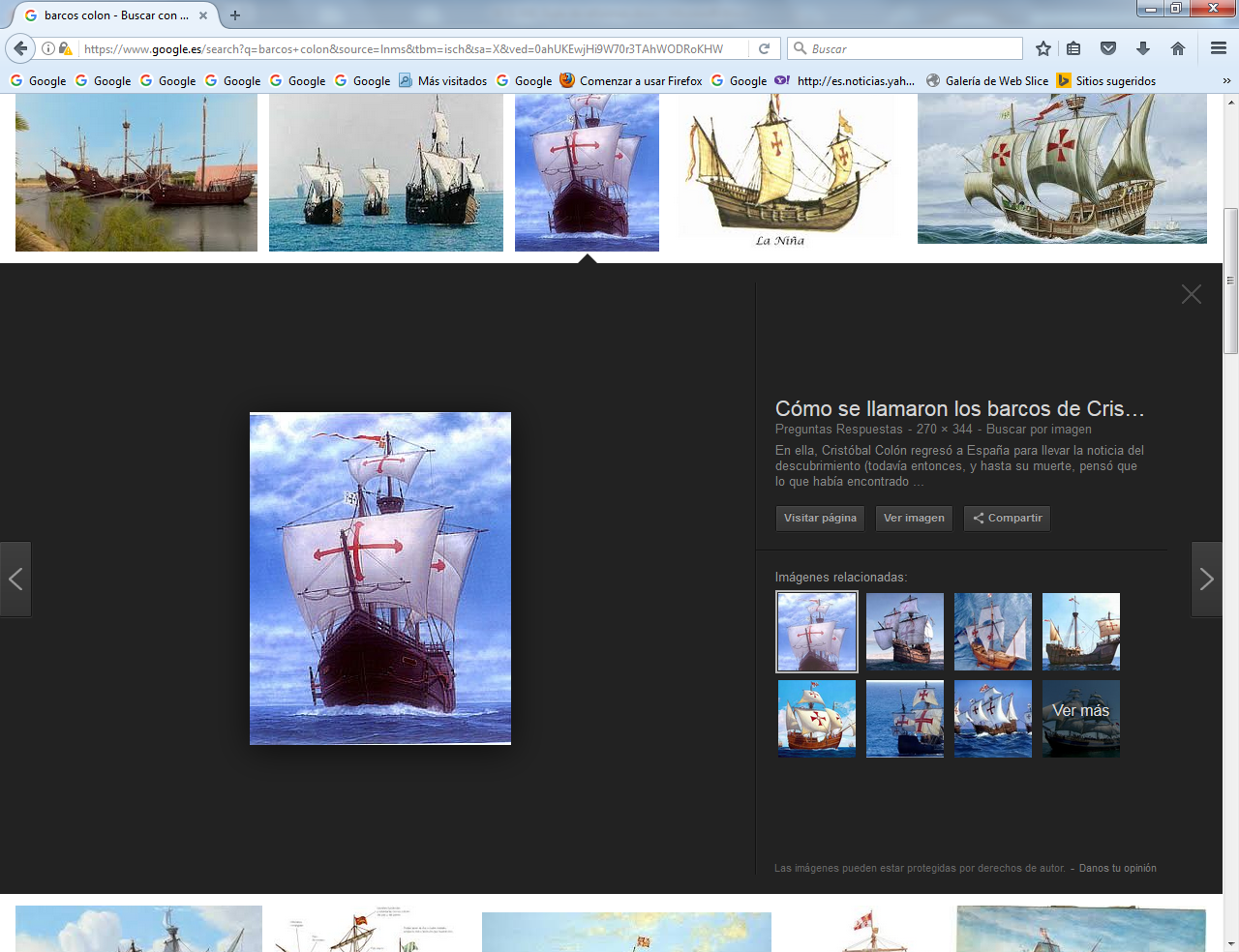    Los descubrimiento del nuevo mundo provocan un sentimiento de sorpresa y fuerte ansia  de viajar para descubrir nuevos mundos, de conquistas para adquirir riquezas fáciles y de  incrementar el comercio que necesita una Europa en expansión.   Los nombres Isabel la Catolica y de Cristóbal Colón quedan asociados para siempre a la empresa. Pero no menos son los nombres de viajeros como Vasco de Gama y de Francisco de Victoria  o Bartolomé de las Casas.. en diverso sentido.  El mundo de las ideas se siente ardientemente estimulado por los humanistas e incansables escritores : Nebrija para escribir bien. Maquiavelo para escribir sobre el mal, Erasmo de Roterdam,  Luis vives y en parte Giordano Bruno para sentir que la época es nuevo y se mueve en cambio acelerado.   Son nombres diversos, porque los aspectos se complican y diversifican, ante las grandes empresas que se ven en lontananza y que van a llegar a la cumbre en el siglo siguiente.  Bien se puede denominar al siglo XVI el de las controversias y el de los desafíos. Se llena de luces y sombres por las grandes guerras que se desencadenan Pero también por los grandes problemas que se ventilan opor la fuerza de las armas y por poder tremento de las ideas . Siglo XVI. Sus  Acontecimientos relevantesGuerras y conquistas1501-1504: estalla la Guerra de Nápoles entre España y Francia por el control del Reino de Nápoles.1503: el imperio español derrota a Francia en la batalla de Ceriñola, considerada la primera batalla donde se usaron armas de fuego.1512: el reino de Navarra peninsular es invadida por los reinos de Castilla y Aragón.1519: piratas otomanos bajo el mando del Barbarroja arrasan el sur de Francia.1519-1521: Hernán Cortés conquista el Imperio azteca.1525: el Imperio español y el Sacro Imperio Romano-Germánico vencen a Francia en la batalla de Pavía donde el propio rey Francisco I cae prisionero.1527: se produce el Saqueo de Roma por tropas del emperador Carlos V.1529: tropas austriacistas derrotan a las otomanas en el decisivo Sitio de Viena.1529: mediante el Tratado de Zaragoza, las Filipinas quedan bajo control del Imperio español y las Molucas bajo control de Portugal.1531: en el Imperio inca hay guerra civil entre Atahualpa y su hermano Huáscar.1532-1533: Francisco Pizarro inicia la conquista del Imperio incaico.1535: los ejércitos del emperador Carlos V conquistan Túnez.1538: una flota otomana derrota a flota hispano-veneciana en la batalla de Preveza.1541: en Argelia fracasa una invasión militar del rey español Carlos V.1544: Francia derrota a un ejército germano-español en la batalla de Cerisoles.1547: el emperador Carlos V vence a la Liga de Esmalcalda, batalla de Mühlberg.Algunas potencias europeas en 1550.           1552: Rusia conquista el kanato de Kazán.1553: María I de Inglaterra se convierte en la reina de Inglaterra, a Enrique VIII.1558: el reino de Inglaterra pierde la ciudad de Calais a manos de Francia, que llevaba 200 años bajo su control.1568-1648: en los Países Bajos se produce la Guerra de los Ochenta Años, donde las Provincias Unidas se independizarán del dominio español.1571: la flota de la Liga «Santa» vence a la flota otomana en la 1578: el rey de Portugal, Sebastián I de Portugal, muere en batalla de Alcazarquivir.1579: por la Unión de Utrecht se oficializan las Provincias Unidas de Países Bajos.1580: la corona española y portuguesa se unifican en Felipe II.1584-1585: los Tercios españoles asedian Amberes, y finaliza con una gran victoria para las armas españolas.1588: se produce el desastre de la Armada Invencible, con lo que fracasa el plan español por el cual se pretendía invadir Inglaterra y destronaran a Isabel I.Ciencia y tecnología1543: Nicolás Copérnico publica De revolutionibus, en la que propone la teoría heliocéntrica.1600: muerte de Giordano Bruno por herejia en Roma.Religión1517: inicio de la reforma protestante por Martín Lutero (95 tesis).531: la iglesia de Inglaterra rompe con el papado romano y proclama al rey Enrique VIII cabeza de la Iglesia anglicana.1543: comienzo de la Contrarreforma: "Concilio de Trento"1562-1598: se producen las Guerras de religión de Francia entre católicos y protestantes, conocidos como hugonotes.1571: el Papa Pío V crea la Liga Santa encabezada por España y conformada por Venecia, Malta y los Estados Pontificios.1598: el Edicto de Nantes pone fin a las Guerras de religión de Francia.Cultura1503: Leonardo da Vinci comienza a trabajar en su famoso cuadro La Mona Lisa, que acabará tres años después.1506: muere Cristóbal Colón en Valladolid.1508-1512: Miguel Ángel pinta la Capilla Sixtina1513: Maquiavelo escribe su novela El Príncipe dedicada a César Borgia.1519: la Expedición de Magallanes-Elcano zarpa de Sanlúcar de Barrameda.1521: Fernando de Magallanes llega a Filipinas y muere ese mismo año.1521: el río Amazonas es descubierto, a ojos europeos, por Francisco de Orellana.1522: Juan Sebastián Elcano termina la primera circunnavegación del planeta.1577-1580: Francis Drake da la vuelta al mundo. Alberto Durero (1471-1528): pintor y escritor alemán del Renacimiento.El Greco (1541-1614): pintor español del Renacimiento de origen griego..Galileo Galilei (1564-1642): astrónomo, filósofo, matemático y físico.Gerardo Mercator (1512-1594): cartógrafo de origen flamenco.Giordano Bruno (1548-1600): filósofo, astrónomo y escritor italiano, acusado de herejía por la Iglesia católica.Hernán Cortés (1485-1547): militar y explorador conquistador del Imperio azteca.Juan Calvino (1509-1564): teólogo francés, fundador del calvinismo.María I de Inglaterra (1516-1558): reina inglesa, y reina consorte de España.Miguel de Cervantes (1547-1616): militar, escritor y poeta español.Rafael (1483-1520): pintor y arquitecto italiano.Solimán el Magnífico (1494-1566): sultán del Imperio otomano, durante su gobierno el imperio llegó a su apogeo.Suatmarama (siglo XV-XVI), escritor religioso indio.Tintoretto (1518-1594): pintor veneciano.